«ЗАТВЕРДЖЕНО»Уповноважена особа Західного РЦ СФД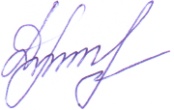 _______________ Наталія ДУДА«  »  2023 рокуПротокольне рішення№ 5 від  «28» березня 2023 рокуТЕНДЕРНА ДОКУМЕНТАЦІЯ на проведення відкритих торгів з особливостями через систему електронних закупівельна основі національного класифікатора України ДК 021:2015 «Єдиний закупівельний словник», код:24930000-2 – Фотохімікати (Плівка для мікрофільмування)з додатками, які є невід’ємною частиною даної тендерної документаціїЛьвів-2023Додаток 1 до тендерної документаціїпро проведення відкритих торгів з особливостямиЛИСТ-ЗАЯВКАМи, ______________ (найменування учасника – юридичної/фізичної особи), надаємо свою пропозицію щодо участі у відкритих торгах з особливостями:24930000-2 – Фотохімікати (Плівка для мікрофільмування)*у разі, якщо Учасник є платником ПДВ.Ознайомившись з технічними вимогами, вимогами щодо кількості та термінів поставки товарів, що закуповуються, ми маємо можливість і погоджуємось забезпечити Західний РЦ СФД товарами відповідної якості, в необхідній кількості та в установлені замовником строки.Ми підтверджуємо, що технічні, якісні характеристики предмету закупівлі відповідають встановленим/зареєстрованим нормативним актам (встановленим державним стандартам, зареєстрованим технічним умовам України), які передбачають застосування заходів із захисту довкілля.Наша пропозиція буде обов'язковою для нас і може бути визнана замовником найбільш економічно вигідною у будь-який час до закінчення зазначеного терміну.Ми погоджуємося з умовами, що замовник може відхилити нашу чи всі надані пропозиції згідно з умовами цього оголошення, та розуміємо, що замовник не обмежений у прийнятті будь-якої іншої пропозиції з більш вигідними для Замовника умовами.У разі визначення нас переможцем та прийняття рішення про намір укласти договір про закупівлю, ми зобов'язуємося підписати договір із замовником відповідно до вимог оголошення (в тому числі відповідно до проєкту договору, викладеного в Додатку 3 до оголошення) та нашої пропозиції не пізніше ніж через 10 днів з дня прийняття рішення про намір укласти договір про закупівлю.У разі ненадання документів відповідно до всіх вимог цього оголошення в зазначені строки – ми погоджуємося, що замовник відхиляє нашу пропозицію та визначає переможцем наступну найбільш економічно вигідну пропозицію.Разом з цією пропозицією ми надаємо документи, передбачені оголошенням, на підтвердження заявлених вимог.Посада, прізвище, ініціали, підпис уповноваженої особи Учасника, завірені печаткою(у разі її використання)або електронний документ з накладеним електронним підписом  відповідно до Закону України "Про електронні документи та електронний документообіг" та Закону України "Про електронні довірчі послуги".Додаток 2 до оголошенняпро проведення відкритих торгів з особливостямиОПИС ТА ОСНОВНІ ВИМОГИ ДО ПРЕДМЕТА ЗАКУПІВЛІПредмет закупівлі:Фотохімікати (Плівка для мікрофільмування)2. Кількість предмету закупівлі:120 рулонів, або 3660 погонних метри неперфорованої чорно-білої галагенідосрібної фотоплівки на основі ПЭТФ, FUJI  HR20 (35мм x 30,5м) , ширина 35мм, R мм   не менше 700 -плівка -негатив  12 рулонів, або 3660 погонних метри неперфорованої чорно-білої галагенідосрібної фотоплівки на основі ПЭТФ, FUJI MP-35, MiniРosi (35мм x 305м), ширина 35мм, R мм   не менше 700 -плівка–позитив3. Терміни поставки товаруНе пізніше 31.12.2023 р.4. Місце поставки товару:79040, м. Львів, вул. Конюшинна, 245. Технічні вимоги до предмета закупівлі: Додаток 3 до тендерної документації про проведення відкритих торгів з особливостямиПроєктДоговору поставки № _____________________                                                                         	«___» _______________ 2023 рокуБюджетна установа - Західний регіональний  центр страхового фонду документації, яка іменується в подальшому «Покупець», в особі директора Голубовської Наталії Петрівни, що діє на підставі Положення про Західний регіональний  центр страхового фонду документації, затвердженого наказом Укрдержархіву від 20.04.2012 № 76 (у редакції наказу Укрдержархіву від 07.11.2016 № 143),та наказу Державної архівної служби від 16.11.2021 № 297-ос, з однієї сторони, та _____________________________________, яке іменується в подальшому «Постачальник», в особі _________________________________________, що діє на підставі ____________________________________, з другої сторони,  уклали цей договір про наведене нижче: 1. ПРЕДМЕТ ДОГОВОРУ1.1. Постачальник зобов’язується передати у власність: код ДК 021:2015: 24930000-2 – Фотохімікати (Плівка для мікрофільмування) (далі Товар), а Покупець зобов’язується прийняти Товар і оплатити його в порядку та на умовах цього Договору.1.2. Найменування, кількість, одиниця виміру, ціна кожної одиниці та загальна ціна Товару, що поставляється за цим Договором, визначається у Специфікації, згідно з якою здійснюється поставка цього Товару (далі- Специфікація). Специфікація може містити інші додаткові відомості. Сукупність Товару, що поставляється згідно з однією Специфікацією до Договору, складає партію Товару. Специфікація на кожну партію Товару складається Постачальником в двох оригінальних примірниках по одному для кожної із Сторін на підставі отриманого замовлення від Покупця та підписується представниками Сторін, які діють на підставі установчих документів, цього Договору або на підставі довіреності. 1.3. Найменування та кількість поставленого в натурі Товарувказується у видаткових накладних.2. ЦІНА2.1. Ціни за Товар, що поставляється, вказуються у Специфікації до Договору та видаткових накладних у національній валюті України — гривні. Зміна ціни Товару відбувається лише за умов та у порядку, зазначених у ч. 5 ст. 41 ЗУ «Про публічні закупівлі» від 25 грудня 2015 року № 922-VIII, із змінами та доповненнями, та п. 3.6. даного договору.2.2. Ціна цього Договору становить _________ грн. (____________ гривень ___ копійок), в. т. ч.  ПДВ ____________ грн. (____________ гривень ___ копійок).2.3. Сторони погодили такий асортимент, кількість та ціни за одиницю Товару, що поставляється за Договором:3. ОПЛАТА І УМОВИ ПЛАТЕЖУ3.1. Плата за Товар здійснюється Покупцем протягом 10 (десяти) календарних днів з дати поставки даного Товару Покупцю.3.2. У разі прострочення оплати будь-якої партії поставленого Товару Постачальник може припинити подальшу поставку Товару. 3.3. Оплата за даним Договором проводиться у національній валюті України - гривні на рахунок Постачальника, вказаний у цьому Договорі.3.4. Підставою для оплати Товару є даний Договір та видаткова накладна на Товар, надана Постачальником. Покупець при здійснені оплати шляхом перерахування коштів платіжним дорученням чи у будь-який інший спосіб зобов'язаний як підставу платежу вказати реквізити як цього договору, так і рахунку на оплату відповідної партії Товару. У разі, якщо Покупець при здійснені оплати як підставу платежу не вкаже посилання на цей Договір та на відповідну накладну  відповідної партії Товару, такі грошові кошти, отримані Постачальником, зараховуються за вибором останнього на погашення будь-якої заборгованості Покупця перед Постачальником.3.5. Датою оплати вважається дата зарахування коштів на рахунок Постачальника. Доказом оплати кожної окремо визначеної партії Товару є банківська виписка з рахунку Постачальника про надходження коштів від Покупця за таку партію Товар.3.6. Зміна ціни залежно від зміни курсу продажу Долара США можлива лише у випадку, якщо предмет закупівлі є імпортним товаром. У випадку зміни курсу продажу Долара США, встановленого на Міжбанківському валютному ринку України (надалі-МВР) станом на закінчення банківського дня, що передує даті оплати за поставлену партію (частину партії) Товару, по відношенню до курсу продажу Долара США, встановленого на МВР станом на день складання  специфікації (видаткової накладної у разі, якщо сторонами не оформлюється специфікація) на відповідну партію Товару, більше ніж на 3 (три) %, Товар оплачується на вимогу Сторони з урахуванням такої зміни ціни станом на день оплати, визначивши ціну за поставлену партію (частину партії) Товару за формулою  S= S1*K2/K1, деS- ціна поставленої партії Товару;S1-ціна партії Товару, що була встановлена у специфікації/видатковій накладній на відповідну партію Товару;K1-курс продажу Долара США, встановлений на МВР станом на день складання  специфікації (видаткової накладної у разі, якщо сторонами не оформлюється специфікація) на відповідну партію Товару;K2 -курс продажу Долара США, встановлений на МВР станом на закінчення банківського дня, що передує даті оплати відповідної партії (частини партії) Товару.У разі збільшення ціни, у зв’язку із зростанням курсу продажу Долара США, зменшується кількість Товару, що поставляється, таким чином щоб загальна ціна всіх партій поставок не перевищувала ціну зазначену у п. 2.2 Р.2. ЦІНА даного договору.У разі, якщо оплата партії Товару здійснюється Покупцем частинами (декількома траншами), то зміна ціни розраховується окремо для кожного такого траншу.3.7. Інформація про курс продажу Долара США на МВР одержується з Інтернет-сайту: http://minfin.com.ua/ (ринковий курс, продаж).4. УМОВИ ПОСТАЧАННЯТовар поставляється Постачальником на підставі даного Договору. Доставка Товару здійснюється на вибір Постачальника або власним транспортом Постачальника, або із залученням транспортної компанії, органів зв'язку, пошти, тощо, які здійснюють доставку Товару на ім'я Покупця (далі- Перевізник). Доставка Товару власним транспортом Постачальника здійснюється на адресу: 79040, м. Львів, вул. Конюшинна, 24. Для окремої партії Товару Сторонами може бути визначено інше місце доставки. Доставка Товару із залученням Перевізника здійснюється на ім'я Покупця у пункт видачі Товару Перевізником у населеному пункті відповідно до юридичної адреси Покупця (за відсутності пункту видачі Товару Перевізником у населеному пункті відповідно до юридичної адреси Покупця- у населеному пункті, що знаходиться поруч із населеним пунктом відповідно до юридичної адреси Покупця). Доставка Товару здійснюється за рахунок Постачальника. Пробіг транспортного засобу, пов'язаний з переадресацією Товару на іншу адресу, аніж ту, що передбачена у даному Договорі, інші витрати, пов’язані із переадресацією Товару, затримкою в отриманні Товару в особи, яка здійснює доставку Товару до Покупця, сплачується Покупцем за власний рахунок. Постачальник після отримання замовлення від Покупця завчасно повинен надіслати повідомлення на електронну адресу Покупця dwest_rc@arch.gov.ua, що має містити дані про ймовірну дату поставки Товару.Cтрок поставки Товару становить не більше ніж 30 (тридцять) днів з датиоформлення Специфікації Сторонами у порядку передбаченому цим Договором. Покупець зобов'язаний прийняти поставлений Товар у день поставки Товару.У разі здійснення доставки Товару Постачальником власним транспортом датою/моментом поставки (передачі) Товару є дата/момент підписання видаткової накладної та товарно-транспортної накладної уповноваженими на це представниками Покупця та Постачальника. У разі здійснення доставки Товару із залученням Перевізника, датою/моментом поставки Товару є дата/момент оформлення видаткової накладної або товарно-транспортної накладної або квитанції або декларації або іншого документа, який посвідчує передачу (здачу) Товару  Перевізнику для доставки Покупцю (далі- Документ передачі) представниками Постачальника та Перевізника і належним доказом поставки Товару у такому випадку є Документ передачі.Постачальник надає (надсилає) Покупцеві видаткову накладну, оформлену в строки, порядку та згідно з вимогами чинного законодавства України на день її оформлення.Документом, що підлягає переданню разом із Товаром за даним Договором є виключно видаткова накладна. За домовленістю Сторін, Постачальник для окремої партії Товару може надати разом з цією партією Товару і інші документи, перелік яких має бути прямо зазначено у відповідній Специфікації на поставку цієї партії Товару.  Товар, що поставляється за даним Договором, не має приналежностей.У разі здійснення доставки Товару Постачальником власним транспортом право власності на Товар та ризик випадкового знищення або випадкового пошкодження переходить від Постачальника до Покупця з моменту передачі Товару Покупцю.  У разі здійснення доставки Товару із залученням Перевізника право власності на Товар та ризик випадкового знищення або випадкового пошкодження переходить від Постачальника до Покупця з моменту здачі Товару Перевізнику.5. УПАКОВКА І МАРКУВАННЯТовар повинен відвантажуватися в тарі/упаковці, що є характерною для Товару, що поставляється, яка повинна забезпечувати його збереження під час звичайних умов здійснення вантажно-розвантажувальних робіт, транспортування, згідно встановлених Виробником Товару правил щодо вантажно-розвантажувальних робіт з Товаром та транспортування Товару. Пакування здійснюється відповідно до умов транспортування: способу та засобам  перевезення, місцю призначення, умовам зберігання, тощо, які мають бути повідомлені Постачальнику до підготовки Товару до відвантаження. Обов'язок передання товару у тарі/упаковці не поширюється на товари, які за свої характером не потребують застосування тари/упаковки.5.2. Упаковка/тара повинна мати маркування, що містить наступні дані:найменування Товару;кількість Товару в упаковці.Додаткове, порівняно із звичайним, пакування Товару для переміщення автотранспортом, спеціальним обладнанням здійснюється Постачальником за рахунок Покупця.6. УМОВИ ПРИЙМАННЯФакт прийому-передачі кожної партії Товару оформляється і підтверджується видатковою накладною (чи товарно-транспортною накладною), підписаними уповноваженими на це представниками Покупця та Постачальника або Документом передачі залежно від способу доставки Товару. Товар надається у розпорядження Покупця у нерозвантаженому вигляді. Довіреність на отримання Товару від імені Покупця одночасно є належним посвідченням права особи, уповноваженої на отримання Товару, на підписання від імені Покупця видаткової накладної та товарно-транспортної накладної, Специфікацій.6.3.  У разі поставки Товару без належним чином оформленої Специфікації у формі окремого документа, видаткова накладна для цілей цього Договору вважатиметься Специфікацією. 6.4. Перевірка кількості, асортименту, комплектності, наявності видимих дефектів Товару здійснюється залежно від способу доставки Товару Покупцем або Перевізником при проведенні прийому-передачі Товару від Постачальника. Повний перелік видимих дефектів відображається у видатковій та товарно-транспортній накладних або у Документі передачі. 6.5. При доставці Товару власним транспортом Постачальника за наявності претензій щодо кількості, асортименту, комплектності, наявності видимих дефектів Товару, Покупець приймає Товар у частині, що відповідає зазначеному у Специфікації/видатковій накладній, і заявляє претензію щодо Товару, що не відповідає зазначеному у Специфікації/видатковій накладній, яка розглядається Постачальником у найкоротші строки.  Претензії Покупця щодо Товару, заявлені Постачальнику при прийнятті Товару від Перевізника, підлягають розгляду Постачальником виключно за умови невідповідності асортименту, кількості Товару, вказаних у Документі передачі, асортименту і кількості Товару, вказаних у Специфікації на поставку цієї партії Товару, а претензії щодо видимих дефектів Товару — виключно щодо дефектів, вказаних у Документі передачі. 6.6.У разі згоди із заявленою претензією, Постачальник задовольняє її  шляхом допоставки, доукомплектації, заміни Товару на такий, що указано у відповідній Специфікації, або на подібний, в межах аналогічної вартості, у найкоротші строки. Заміна дефектного Товару здійснюється Постачальником в обсязі, в якому було повернуто дефектний Товар Покупцем Постачальнику. Усунення дефектів Товару здійснюється Постачальником виключно щодо недоліків Товару, допущених виробником цього Товару при виробництві цього Товару.        6.7.  У разі незгоди із заявленою претензією, спір вирішується в порядку, передбаченому законодавством. Тягар доведення неналежного виконання зобов'язань Постачальника з поставки Товару, покладається на Покупця. У разі, якщо Покупець не доведе неналежність виконання зобов’язання Постачальника, то Постачальник є таким, що виконав свої зобов'язання з поставки Товару належним чином.  Якщо при здійсненні прийому-передачі Товару Покупець не надав вмотивованого письмового пояснення про відмову/часткову відмову в оформленні (підписанні) видаткової накладної/ товарно-транспортної накладної на поставлений Товар, то  видаткова накладна/ товарно-транспортна накладна підписана тільки Постачальником вважається належним чином оформленою і є належним доказом виконання Постачальником зобов’язань з поставки Товару, а Товар поставленим і прийнятим Покупцем.Факт підписання представником Покупця видаткової накладної або документів на отримання Товару від Перевізника посвідчує відсутність претензій щодо найменування, кількості, асортименту, упаковки, наявності видимих дефектів Товару. Претензії з приводу найменування, кількості, асортименту, упаковки, наявності видимих дефектів Товару після оформлення видаткової накладної або Документів на отримання Товару від Перевізника не приймаються і не задовольняються Постачальником. У разі доставки Товару Постачальником власним транспортом представник Постачальника одразу після прибуття транспортного засобу з Товаром до місця поставки повинен у видатковій накладній/ товарно-транспортній накладній на Товар вказати час та дату прибуття Товару та одразу після розвантаження Товару на складі Покупця, повинен у видатковій накладній/ товарно-транспортній накладній поставити час завершення розвантаження Товару. Товар має бути розвантажений Покупцем  не більше ніж через годину з моменту прибуття Товару до місця поставки. Сторонами обумовлено, що підписання видаткової накладної уповноваженим на це представником Постачальника є згодою із зазначеним  у ній представником Постачальника часом та датою прибуття Товару. 6.11.У випадку виявлення Покупцем недоліків у якості Товару Покупець повідомляє Постачальникау формі, що дозволяє зафіксувати момент передання такого повідомлення (лист, телеграма, e-mail) про виявлення недоліків у якості Товару. Повідомлення має містити відомості про виклик Постачальника для складання та підписання Акту про невідповідність (далі-Акт-2). Повідомлення Покупця про неякісність Товару та Акт-2  мають обов’язково містити відомості щодо найменування Товару, його виробника; дату та номер Специфікації, за якою був поставлений даний Товар; дату та номер видаткової накладної; перелік та опис недоліків (зауважень до якості); посилання на факти, що підтверджують неналежну якість Товару, зокрема висновок компетентної організації; кількість (обсяг) неякісного Товару; умови і порядок зберігання (використання) Товару; умови і порядок встановлення Товару на обладнання (для запасних частин). Повідомлення та Акт-2, що не містять вказаних відомостей, вважаються недійсними, не розглядаються Сторонами і не спричиняють правових наслідків.6.12.У випадку отримання Постачальником повідомлення про виявлення недоліків у якості Товару, Покупець зобов'язується забезпечити за вимогою Постачальника отримання визначеної Постачальником кількості зразків Товару, щодо якого пред'явлено претензії, протягом 2 (двох) днів, з моменту заявленої Постачальником вимоги. Покупець зобов’язаний забезпечити збереження всього обсягу (кількості) Товару, щодо якого ним заявлено претензії по якості, у стані, в якому він був отриманий від Постачальника, до остаточного вирішення Сторонами питання щодо обґрунтованості заявленої Покупцем претензії. У разі задоволення претензії Покупця, неякісний Товар має бути повернутий Постачальнику у повному обсязі на вимогу Постачальника.         6.13.Якщо Покупець протягом 14 (чотирнадцяти) календарних днів з дати поставки Товару (гарантійний строк) не повідомив Постачальника у зазначеній в пункті 6.7. даного Договору формі про неналежну якість, недоліки Товару, претензії щодо якості Товару Постачальником в подальшому не приймаються, не підлягають задоволенню і вважається, що поставлений Товар є належної якості. Гарантійний строк, встановлений у цьому пункті Договору, у будь-якому разі не може бути більшим ніж встановлений для такого Товару його виробником. Якщо для окремих одиниць Товару виробником встановлено гарантійний строк менший, ніж вказаний у цьому пункті Договору, то для такого Товару гарантійний строк (строк, протягом якого Покупець може заявити вимоги у зв'язку з недоліками Товару, які приймаються і розглядаються Постачальником) встановлюється у розмірі, визначеному виробником цього Товару. Для окремих найменувань Товару  гарантійний строк може бути збільшено, порівняно із встановленим у цьому пункті Договору, про що Сторони окремо роблять застереження у Специфікації на поставку такого найменування Товару.          6.14. Належним доказом неякісності Товару є Акт-2, підписаний уповноваженими представниками Сторін. За наявності спірних питань між Сторонами про якість Товару, Постачальник має залучити для перевірки якості Товару представника незалежної організації або залучається представник виробника Товару за вибором Постачальника. У цьому випадку висновок незалежної організації/представника виробника Товару є остаточним, не підлягає перегляду та приймається Сторонами у безспірному порядку. 6.15. Після підписання Акту-2 обома Сторонами або, за наявності спірних питань між Сторонами щодо якості Товару, після отримання висновку незалежної організації/представника виробника Товару Постачальник у найкоротші строки зобов'язується за власним вибором із врахуванням характеристик Товару або відремонтувати (відновити) неякісний Товар, або замінити його на такий, що указано у відповідній Специфікації, або на подібний, в межах аналогічної вартості (далі – усунення недоліків). Ремонт, заміна неякісного Товару здійснюється Постачальником в обсязі, в якому було повернуто неякісний Товар Покупцем Постачальнику. У будь-якому разі вимога Покупця щодо недоліків товару приймається і розглядається Постачальником, а усунення недоліків Товару здійснюється Постачальником виключно щодо недоліків Товару, допущених виробником цього Товару при виробництві цього Товару. 7. ВІДПОВІДАЛЬНІСТЬ СТОРІН7.1. У випадку порушення термінів оплати Покупець зобов’язаний сплатити Постачальнику пеню в  розмірі подвійної облікової ставки НБУ, діючої у період прострочення, від ціни поставленого, але неоплаченого в строк Товару, за кожний день прострочення. За порушення термінів оплати понад 14 (чотирнадцять) днів додатково стягується штраф у розмірі п'яти відсотків від ціни поставленого, але неоплаченого  в строк Товару.7.2. У випадку порушення строку розвантаження та прийняття Товару Покупцем, Покупець зобов’язаний відшкодувати Постачальнику всі понесені у зв’язку із таким порушенням витрати, зокрема, але не обмежуючись, вартість простою автотранспорту, а також пеню в  розмірі подвійної облікової ставки НБУ, діючої у період прострочення, від ціни поставленого Товару за кожний час прострочення. 7.3. Сплата штрафних санкцій не звільняє Сторони від виконання їх зобов’язань за цим Договором.8. ФОРС-МАЖОР8.1. Сторони не несуть відповідальності за невиконання або неналежне виконання умов цього Договору, якщо це спричинено невідворотними діями за обставин непереборної сили а саме: оголошена та неоголошена війна, збройний конфлікт, включаючи, але не обмежуючись, диверсійні та терористичні акти, блокади, ембарго, закриття сухопутних чи водних шляхів, режими інших міжнародних санкцій, валютних обмежень, дії іноземного ворога, загальна військова мобілізація, революції, заколоти, повстання, масові заворушення, обмеження комендантської години, експропріації, примусове вилучення, захоплення підприємств, реквізиції, громадські демонстрації, страйк, аварія, протиправні дії третіх осіб, пожежа, вибух, митні обмеження, зміна митного законодавства, митні процедури, дії державних органів та їх посадових осіб, якщо ці обставини безпосередньо впливають на виконання даного Договору, а їх виникнення юридично засвідчені. Протягом цього часу сторони не мають взаємних претензій і кожна зі сторін приймає на себе свій ризик наслідків форс-мажорних обставин.8.2. Сторона, для якої створилась неможливість виконання зобов’язань за цим Договором, повинна не пізніше 7 (семи) днів, у письмової формі інформувати іншу Сторону. Несвоєчасне повідомлення про обставини непереборної сили позбавляє відповідну Сторону права на звільнення або відстрочення від договірних зобов’язань. Факт настання обставин, вказаних у п. 8.1. Договору, повинен бути підтверджений протягом розумного строку Торгово-Промисловою палатою або іншим компетентним органом.8.3. У разі, якщо дія вищевказаних обставин триває більше 3 (трьох) місяців, кожна із Сторін має право на розірвання Договору та не несе відповідальності за таке розірвання, за умови, що вона повідомить про це іншу Сторону не пізніше, ніж за 10 (десять) днів до розірвання. У цьому випадку Сторони здійснять взаємні розрахунки, пов’язані з виконанням зобов’язань по цьому Договору, на момент його припинення.9. ПОРЯДОК РОЗВ’ЯЗАННЯ СПОРІВ9.1. Усі суперечки й розбіжності, що виникають із цього Договору або у зв’язку з ним,  вирішуються Сторонами шляхом переговорів. Досудове врегулювання спору шляхом представлення письмової претензії є обов’язковим. 9.2. У разі недосягнення згоди шляхом переговорів, відповідно до п.9.1, спір вирішується в суді.10. ІНШІ УМОВИ10.1. Внесення змін чи доповнень до даного Договору здійснюється за взаємною згодою Сторін і оформляється додатками, що підписуються Сторонами і є невід’ємними частинами даного Договору. Всі додатки до цього Договору мають юридичну силу лише у випадку їх підписання Сторонами.У разі здійснення доставки Товару Постачальником власним транспортом, з моменту передачі Товару Покупцю Постачальник вважається таким, що належним чином виконав свої зобов'язання з поставки Товару за даним Договором. У разі здійснення доставки Товару із залученням Перевізника, з моменту здачі Товару Перевізнику Постачальник вважається таким, що належним чином виконав свої зобов'язання з поставки Товару за даним Договором.Поставка Товару здійснюється за умови оформлення Сторонами у письмовій формі Специфікації на поставку цього Товару. За відсутності оформлення Сторонами у письмовій формі Специфікації на поставку партії Товару Постачальник не несе зобов'язання поставити Товар Покупцю. Посвідчення оригінальним підписом Сторони вважається безпосередній особистий підпис представником Сторони примірника документа на паперовому носієві. Посвідчення оригінальною печаткою Сторони вважається безпосереднє проставлення печатки на примірнику документа на паперовому носієві.Цей Договір складений і підписаний в двох примірниках, які мають однакову юридичну силу, по одному для кожної із СторінКожна із Сторін своїм підписом під даним Договором дає згоду іншій Стороні на обробку персональних даних, отриманих під час виконання Договору і зобов’язується забезпечувати виконання вимог чинного законодавства України щодо захисту персональних даних.У разі здійснення Постачальником поставки товару Покупцю, не дивлячись на належність документального оформлення цієї операції, поставка такого товару у будь-якому разі регулюється згідно положень цього Договору.Кожна із Сторін зобов’язується протягом 2 (двох) робочих днів з моменту зміни адреси, найменування, системи оподаткування, електронної пошти, банківського рахунку, номеру телефону/факсу та іншої інформації, необхідної для виконання цього Договору, повідомити у письмовій формі іншу Сторону про такі зміни, а у випадку неповідомлення ця Сторона несе ризик настання пов'язаних із цим несприятливих наслідків.Покупець має статус платника податку на додану вартість відповідно до ст. 180 ПКУ від 02.12.2010р.  №2755-VІ (із змінами та доповненнями) за ставкою податку згідно пп. «а» п. 193.1 ст.193 цього Кодексу.Постачальник має статус _______________________________.11. АНТИКОРУПЦІЙНІ ЗАСТЕРЕЖЕННЯ11.1 При виконанні своїх зобов’язань за Договором, Сторони, їх афілійовані особи, працівники або посередники не виплачують, не пропонують виплатити і не дозволяють виплату будь-яких грошових коштів або передачу цінностей та будь-якого майна, прямо або опосередковано, будь-яким особам за вчинення чи не вчинення такою особою будь-яких дій з метою отримання обіцянки неправомірної вигоди або отримання неправомірної вигоди від таких осіб.11.2 При виконанні своїх зобов’язань за Договором, Сторони, їх афілійовані особи, працівники або посередники не здійснюють дії, що кваліфікуються застосовним для цілей Договору законодавством, як давання/одержання хабара, комерційний підкуп, а також дії, що порушують вимоги чинного законодавства та міжнародних актів про протидію легалізації (відмиванню) доходів, отриманих злочинним шляхом та законодавства про боротьбу з корупцією.11.3 У разі виникнення у Сторони підозри про те, що відбулося чи може відбутися порушення умов цього Розділу, відповідна Сторона зобов’язана повідомити іншу Сторону в письмовій формі. У письмовому повідомленні Сторона зобов’язана послатися на факти або подати матеріали, що достовірно підтверджують або дають підстави припускати, що відбулося чи може відбутися порушення будь-яких положень вказаного вище пункту цього Розділу іншою Стороною, її афілійованими особами, працівниками або посередниками. Після надіслання письмового повідомлення, відповідна Сторона має право зупинити виконання зобов’язань за Договором до отримання підтвердження, що порушення не відбулося або не відбудеться, яке надається не пізніше 14 календарних днів з моменту отримання повідомлення.11.4 У разі вчинення однією із Сторін дій, заборонених у цьому Розділі, та/або неотримання іншою Стороною у встановлений Договором термін підтвердження, що порушення не відбулося або не відбудеться, інша Сторона має право зупинити виконання Договору на будь який строк, письмово повідомивши про це іншу Сторону.12. СТРОК ДІЇ ДОГОВОРУ12.1 Цей Договір набирає чинності з моменту його підписання Сторонами і діє до 31 грудня 2023 року включно, але в будь-якому випадку до повного виконання Сторонами своїх зобов’язань в частині розрахунків.13. ЮРИДИЧНІ АДРЕСИ ТА ПІДПИСИ СТОРІН*Примітки:Нумерація пунктів може змінюватись в залежності від включення та/або виключення окремих пунктів договору (наприклад наявності авансування, забезпечення виконання договору, тощо)Місцезнаходження та банківські реквізити сторін зазначаються на етапі укладання Договору;Усі інші умови, які не визначені у цьому проекті договору про закупівлю, будуть відображені в Договорі згідно з нормами чинного законодавства України, пропозиції, яку визнано переможцем закупівлі, вимогами Замовника торгів.№Розділ І.  Загальна інформаціяРозділ І.  Загальна інформація1Терміни, які вживаються в тендерній документаціїТендерну документацію розроблено відповідно до вимог Закону України «Про публічні закупівлі» (далі - Закон) та відповідно до Постанови Кабінету Міністрів України від 12.10.2022 р. №1178 «Про затвердження особливостей здійснення публічних закупівель товарів, робіт і послуг для замовників, передбачених Законом України “Про публічні закупівлі”, на період дії правового режиму воєнного стану в Україні та протягом 90 днів з дня його припинення або скасування» (далі – Особливості). Терміни вживаються у значенні, наведеному в Законі та в Особливостях.2.Інформація про замовника 2.1.Повне найменування замовника, ідентифікаційний код ЄДРПОУЗахідний регіональний центр страхового фонду документації (далі – Західний РЦ СФД) код за ЄДРПОУ: 14321191. Поточні рахунки замовника:№UA468201720343110001000001680-загального фонду№UA628201720343101001200001680-спеціального фонду, в Державній казначейській службі України, м. Київ, МФО 8201722.2.Категорія замовникаВідкриті торги з особливостями здійснюються замовником керуючись вартісними межами, встановленими у статті  3  Закону України «Про публічні закупівлі»  (далі – Закон).Категорія Замовника згідно пункту 4 частини 4 статті 2 Закону: юридичні особи та/або суб'єкти господарювання, які здійснюють діяльність в окремих сферах господарювання2.3.Місцезнаходження79040, м. Львів, вул. Конюшинна, 402.4.Посадова особа замовника, уповноважена здійснювати зв’язок з учасниками:Уповноважена особа:Дуда Наталія Іванівна., тел.: (032) 252-05-36; e-mail: dwest_rc@arch.gov.uaДовідки з загальних питань:Заступник директора Верхоглядова Тетяна Антонівна, тел. (032) 252-03-31, e-mail: dwest_rc@arch.gov.ua3.Інформація про предмет закупівлі3.1.Назва предмета закупівлі24930000-2 – Фотохімікати (Плівка для мікрофільмування) код за ДК 021:2015 (CPV): 24930000-23.2.Опис окремої частини (частин) предмета закупівлі (лота), щодо якої можуть бути подані пропозиціїПоділ предмету закупівлі на лоти не передбачений.4.Інформація про технічні, якісні та інші характеристики предмета закупівліЗгідно Додатку 2 до цього оголошення.5.Місце, кількість, обсяг поставки товарів (виконання робіт чи надання послуг)Місце поставки товару:79040, м. Львів, вул. Конюшинна, 40Кількість: 132рулони, згідно з Додатком2 до цього оголошення.6.Строк поставки товарів (надання послуг, виконання робіт)до 31.12.2023 р. 7.Умови оплатиРозрахунок за поставлений товар проводиться протягом10(десяти) календарних днів з дати поставки товару замовнику 8.Очікувана вартість предмета закупівлі171 414,00 грн. без ПДВ;205 696,80 грн. з ПДВ.9.Період уточнення інформації про закупівлюЗ 22.03.2023 до 24.03.2023 00:00 за Київським часом10.Кінцевий строк подання пропозиційКінцевий строк подання пропозицій: 03.04.2023 року о 16.00годині за Київським часом.Отримана пропозиція автоматично вноситься до реєстру.Електронна система закупівель автоматично формує та надсилає повідомлення учаснику про отримання його пропозиції із зазначенням дати та часу. 11.Перелік критеріїв та методика оцінки  пропозицій із зазначенням питомої ваги критеріюОцінка пропозицій проводиться електронною системою закупівель автоматично на основі єдиного критерію «Ціна пропозиції». Питома вага критерію становить 100 %.Учасники всіх форм власності та організаційно-правових форм беруть участь на рівних умовах. У якості ціни пропозиції використовується загальна вартість предмета закупівлі без урахування податку на додану вартість (ПДВ).Якщо учасник-переможець закупівлі є платником ПДВ, при укладанні договору про закупівлю ціна договору включатиме ПДВ відповідно до вимог чинного законодавства України.12.Забезпечення пропозиціїЗабезпечення пропозиції не вимагається.12.1.Умови повернення чи неповернення забезпечення пропозиціїЗабезпечення пропозиції не вимагається.13.Забезпечення виконання договоруЗабезпечення виконання договору про закупівлю не вимагається.14.Розмір мінімального кроку пониження ціни (у разі його застосування)0,5%15.Інформація  про  валюту,  у якій  повинна бути розрахована і зазначена ціна пропозиції Валютою пропозиції є національна валюта України - гривня.16.Недискримінація учасниківУчасники (резиденти та нерезиденти) всіх форм власності та організаційно-правових форм беруть участь у відкритих торгах з особливостями на рівних умовах. Документи, що надаються учасником нерезидентом, мають бути легалізовані у встановленому чинним законодавством України порядку.17.Інформація про мову (мови),  якою  (якими)  повинні  бути складені пропозиції Під час проведення закупівлі всі документи, що готуються учасником та замовником, викладаються українською мовою. Не перекладаються з іноземної на українську мову наступні документи: первинні документи, документи на бланках типових і спеціалізованих форм, текст яких викладено іноземною мовою з одночасним його викладенням українською мовою та інші друковані джерела літературної інформації, наприклад, буклети,  тощо. Документи викладені іноземною мовою, повинні мати автентичний переклад на українську мову. Визначальним є текст, викладений українською мовою.Розділ ІІ Порядок внесення змін та надання роз’яснень до тендерної документаціїРозділ ІІ Порядок внесення змін та надання роз’яснень до тендерної документаціїРозділ ІІ Порядок внесення змін та надання роз’яснень до тендерної документації1Процедура надання роз’яснень щодо тендерної документації Відповідно до пункту 51 Особливостей фізична/юридична особа має право не пізніше ніж за три дні до закінчення строку подання тендерної пропозиції звернутися через електронну систему закупівель до замовника за роз’ясненнями щодо тендерної документації та/або звернутися до замовника з вимогою щодо усунення порушення під час проведення тендеру. Усі звернення за роз’ясненнями та звернення щодо усунення порушення автоматично оприлюднюються в електронній системі закупівель без ідентифікації особи, яка звернулася до замовника. Замовник повинен протягом трьох днів з дати їх оприлюднення надати роз’яснення на звернення шляхом оприлюднення його в електронній системі закупівель.2Внесення змін до тендерної документаціїВідповідно до пункту 51 Особливостей Замовник має право з власної ініціативи або у разі усунення порушень вимог законодавства у сфері публічних закупівель, викладених у висновку органу державного фінансового контролю відповідно до статті 8 Закону, або за результатами звернень, або на підставі рішення органу оскарження внести зміни до тендерної документації. У разі внесення змін до тендерної документації строк для подання тендерних пропозицій продовжується замовником в електронній системі закупівель таким чином, щоб з моменту внесення змін до тендерної документації до закінчення кінцевого строку подання тендерних пропозицій залишалося не менше чотирьох днів.Зміни, що вносяться замовником до тендерної документації, розміщуються та відображаються в електронній системі закупівель у вигляді нової редакції тендерної документації додатково до початкової редакції тендерної документації. Замовник разом із змінами до тендерної документації в окремому документі оприлюднює перелік змін, що вносяться. Зміни до тендерної документації у машинозчитувальному форматі розміщуються в електронній системі закупівель протягом одного дня з дати прийняття рішення про їх внесення.У разі несвоєчасного надання замовником роз’яснень щодо змісту тендерної документації електронна система закупівель автоматично зупиняє перебіг відкритих торгів.Для поновлення перебігу відкритих торгів замовник повинен розмістити роз’яснення щодо змісту тендерної документації в електронній системі закупівель з одночасним продовженням строку подання тендерних пропозицій не менш як на чотири дні.Розділ ІІІ. Інструкція з підготовки тендерної пропозиціїРозділ ІІІ. Інструкція з підготовки тендерної пропозиціїРозділ ІІІ. Інструкція з підготовки тендерної пропозиції1Зміст і спосіб подання тендерної пропозиціїУчасники (в т.ч. субпідрядники/співвиконавці)  закупівлі не можуть бути належними до переліку осіб, що зазначені в п.1 Постанови КМУ «Про забезпечення захисту національних інтересів за майбутніми позовами держави Україна у зв’язку з військовою агресією російської федерації» від 03.03.2022 №187 (далі – постанова КМУ від 03.03.2022 № 187), а також не повинні підпадати під критерії юридичних осіб, щодо яких встановлено заборони, визначені вимогами постанови Правління НБУ «Про роботу банківської системи в період запровадження воєнного стану» від 24.02.2022 №18 (далі – постанова НБУ від 24.02.2022 №18).В учасника (в т.ч. субпідрядників/співвиконавців) закупівлі повинні бути відсутні заборони на виконання грошових та інших зобов’язань, кредиторами (стягувачами) за якими вони є (відповідно до постанови КМУ від 03.03.2022 № 187), та/або наявності в учасника ризику зупинення здійснення видаткових операцій за їх рахунками (відповідно до постанови НБУ від 24.02.2022 №18).У випадку поширення на учасника (в т.ч. субпідрядників/співвиконавців) заборон, встановлених постановою КМУ від 03.03.2022 № 187 та постановою НБУ від 24.02.2022 № 18, Замовник відхиляє пропозицію такого Учасника згідно абзацу 5 підпункт 2 пункту 41 Особливостей.Тендерна пропозиція подається в електронному вигляді через електронну систему закупівель шляхом заповнення електронних форм з окремими полями, де зазначається інформація про ціну, інші критерії оцінки (у разі їх встановлення замовником), інформація від учасника процедури закупівлі про його відповідність кваліфікаційним (кваліфікаційному) критеріям, наявність/відсутність підстав, установлених у пункті 44 Особливостей та завантаження необхідних документів.Перелік документів та даних, що вимагаються від учасника у складі його пропозиції:лист-заявка про участь у закупівлі (згідно Додатку 1);документи, що підтверджують повноваження щодо підпису документів пропозиції:для посадової особи або представника учасника закупівлі: протокол засновників та/або наказ про призначення (у разі підписання керівником); довіреність, доручення (у разі підписання іншою уповноваженою особою Учасника); або інший документ, що підтверджує повноваження посадової особи учасника на підписання документів;для фізичної особи, у тому числі фізичної особи-підприємця: не вимагається.якщо учасник є акціонерним товариством – інформація щодо акціонерів із зазначенням переліку осіб, які володіють більш ніж 25% статутного капіталу, та зазначенням, якою частиною статутного капіталу вони володіють (у разі, якщо учасник не є акціонерним товариством – така інформація не надається);документів та інформації, вказаних в підпунктах 5.1.-5.2. пункту 5 розділу ІІІ ТД;документ, відповідний дозвіл або ліцензія (експортні та імпортні) на провадження певного виду господарської діяльності у випадках, встановлених чинним законодавством (надається учасником або субпідрядником (у випадку залучення) в межах надання послуг): інформація про субпідрядника (субпідрядників) згідно пункту 7 розділу ІІІ ТД.Тендерна пропозиція, ціна якої є вищою ніж очікувана вартість предмета закупівлі, визначеної Замовником в оголошенні про проведення відкритих торгів, до розгляду не приймається.Всі документи пропозиції подаються в електронному вигляді через електронну систему закупівель шляхом завантаження сканованих документів з печаткою* та підписом уповноваженої особи або електронних документів. Документи мають бути належного рівня зображення (чіткими та розбірливими для читання). Замовником не вимагається від учасників засвідчувати документи (матеріали та інформацію), що подаються у складі пропозиції, печаткою* та підписом уповноваженої особи, якщо такі документи (матеріали та інформація) надані у формі електронного документа через електронну систему закупівель із накладанням кваліфікованого електронного підпису. Учасник повинен накласти кваліфікований електронний підпис (КЕП) на пропозицію в цілому, учасник може накладати підпис з удосконаленим типом підпису на базі кваліфікованого сертифікату відповідно до абз. 2 п. 1  Постанови КМУ від 03.03.2020 року №193 «Про реалізацію експериментального проекту щодо забезпечення можливості використання удосконалених електронних підписів і печаток, які базуються на кваліфікованих сертифікатах відкритих ключів». У випадку відсутності електронного підпису на пропозицію Замовник відхиляє тендерну пропозицію такого учасника.Кожен учасник має право подати тільки одну тендерну пропозицію (у тому числі до визначеної в тендерній документації частини предмета закупівлі (лота)).У разі якщо тендерна пропозиція подається об’єднанням учасників, до неї обов’язково включається документ про створення такого об’єднання.У разі відсутності всіх документів на майданчику Замовник відхиляє тендерну пропозицію учасника.Документи, що не передбачені законодавством для учасників - юридичних, фізичних осіб, у тому числі фізичних осіб - підприємців, можуть не подаватись у складі тендерної пропозиції. Відсутність документів, що не передбачені законодавством для учасників - юридичних, фізичних осіб, у тому числі фізичних осіб - підприємців, у складі тендерної пропозиції, не може бути підставою для її відхилення.Не підлягає розкриттю інформація, що обґрунтовано визначена учасником як конфіденційна, у тому числі що містить персональні дані. Конфіденційною не може бути визначена інформація про запропоновану ціну, інші критерії оцінки, технічні умови, технічні специфікації та документи, що підтверджують відповідність кваліфікаційним критеріям відповідно до статті 16 Закону, і документи, що підтверджують відсутність підстав, передбачені пунктом 44 Особливостей.Допускається наявність в тендерних пропозиціях учасників формальних (несуттєвих) помилок, що не призводить до відхилення такої пропозиції.Формальними (несуттєвими) вважаються помилки, що пов'язані з оформленням пропозиції та не впливають на зміст пропозиції, а саме - технічні помилки та описки.Опис та приклади формальних (несуттєвих) помилок:1. Інформація/документ, подана учасником процедури закупівлі у складі тендерної пропозиції, містить помилку (помилки) у частині:уживання великої літери;уживання розділових знаків та відмінювання слів у реченні;використання слова або мовного звороту, запозичених з іншої мови;зазначення унікального номера оголошення про проведення конкурентної процедури закупівлі, присвоєного електронною системою закупівель та/або унікального номера повідомлення про намір укласти договір про закупівлю - помилка в цифрах;застосування правил переносу частини слова з рядка в рядок;написання слів разом та/або окремо, та/або через дефіс;нумерації сторінок/аркушів (у тому числі кілька сторінок/аркушів мають однаковий номер, пропущені номери окремих сторінок/аркушів, немає нумерації сторінок/аркушів, нумерація сторінок/аркушів не відповідає переліку, зазначеному в документі).2. Помилка, зроблена учасником процедури закупівлі під час оформлення тексту документа/унесення інформації в окремі поля електронної форми тендерної пропозиції (у тому числі комп'ютерна коректура, заміна літери (літер) та/або цифри (цифр), переставлення літер (цифр) місцями, пропуск літер (цифр), повторення слів, немає пропуску між словами, заокруглення числа), що не впливає на ціну тендерної пропозиції учасника процедури закупівлі та не призводить до її спотворення та/або не стосується характеристики предмета закупівлі, кваліфікаційних критеріїв до учасника процедури закупівлі.3. Невірна назва документа (документів), що подається учасником процедури закупівлі у складі тендерної пропозиції, зміст якого відповідає вимогам, визначеним замовником у тендерній документації.4. Окрема сторінка (сторінки) копії документа (документів) не завірена підписом та/або печаткою учасника процедури закупівлі (у разі її використання).5. У складі тендерної пропозиції немає документа (документів), на який посилається учасник процедури закупівлі у своїй тендерній пропозиції, при цьому замовником не вимагається подання такого документа в тендерній документації.6. Подання документа (документів) учасником процедури закупівлі у складі тендерної пропозиції, що не містить власноручного підпису уповноваженої особи учасника процедури закупівлі, якщо на цей документ (документи) накладено її кваліфікований електронний підпис.7. Подання документа (документів) учасником процедури закупівлі у складі тендерної пропозиції, що складений у довільній формі та не містить вихідного номера.8. Подання документа учасником процедури закупівлі у складі тендерної пропозиції, що є сканованою копією оригіналу документа/електронного документа.9. Подання документа учасником процедури закупівлі у складі тендерної пропозиції, який засвідчений підписом уповноваженої особи учасника процедури закупівлі та додатково містить підпис (візу) особи, повноваження якої учасником процедури закупівлі не підтверджені (наприклад, переклад документа завізований перекладачем тощо).10. Подання документа (документів) учасником процедури закупівлі у складі тендерної пропозиції, що містить (містять) застарілу інформацію про назву вулиці, міста, найменування юридичної особи тощо, у зв'язку з тим, що такі назва, найменування були змінені відповідно до законодавства після того, як відповідний документ (документи) був (були) поданий (подані).11. Подання документа (документів) учасником процедури закупівлі у складі тендерної пропозиції, в якому позиція цифри (цифр) у сумі є некоректною, при цьому сума, що зазначена прописом, є правильною.12. Подання документа (документів) учасником процедури закупівлі у складі тендерної пропозиції в форматі, що відрізняється від формату, який вимагається замовником у тендерній документації, при цьому такий формат документа забезпечує можливість його перегляду.* Вимога про скріплення печаткою не стосується учасників чи фінансових установ, які здійснюють діяльність без печатки згідно з чинним законодавством.2Кваліфікаційні критерії до учасників та вимоги, установлені пунктом 44 ОсобливостейДля учасників:У складі тендерної пропозиції учасники процедури закупівлі надають документально підтверджену інформацію про їх відповідність кваліфікаційним критеріям (кваліфікаційному критерію), встановлених замовником відповідно до статті 16 Закону № 922, а саме:5.1. наявність документально підтвердженого досвіду виконання аналогічного (аналогічних) за предметом закупівлі договору (договорів):5.1.1. документ, який підтверджує досвід виконання аналогічного договору за предметом закупівлі. 5.2. документи та/або інформація, що підтверджують відсутність підстав для відмови в участі у процедурі закупівлі встановлені пунктом 44 Особливостей:5.2.1. Інформація про відсутність підстав, визначених у пункті 44 Особливостей (окрім абзацу 14 цього пункту), надається в  електронному вигляді шляхом самостійного декларування відсутності таких підстав в електронній системі закупівель під час подання тендерної пропозиції.5.2.2. довідка (складена в довільній формі) щодо відсутності підстав для відмови учаснику в участі у процедурі закупівлі, визначених абзацом 14 пункту 44 Особливостей, надається у складі тендерної пропозиції окремим документом; Якщо учасником процедури закупівлі є об’єднанням учасників, то підтвердження відсутності підстав для відмови в участі у процедурі закупівлі, визначених у пункті 44 Особливостей, додатково надається (в складі пропозиції) учасниками, які входять до складу об’єднання: довідка складена в довільній формі, де зазначається інформація про те, що «Учасник (вказати назву учасника), що входить до складу об’єднання (вказати назву об’єднання), підтверджує відсутність підстав, передбачених пунктом 44 Особливостей».Замовник не вимагає документального підтвердження публічної інформації, що оприлюднена у формі відкритих даних згідно із Законом України “Про доступ до публічної інформації” та/або міститься у відкритих публічних електронних реєстрах, доступ до яких є вільним, або публічної інформації, що є доступною в електронній системі закупівель, крім випадків, коли доступ до такої інформації є обмеженим на момент оприлюднення оголошення про проведення відкритих торгів.Для переможця(ів):5.3. Переможець процедури закупівлі у строк, що не перевищує чотири дні з дати оприлюднення в електронній системі закупівель повідомлення про намір укласти договір про закупівлю, повинен надати замовнику документи шляхом оприлюднення їх в електронній системі закупівель, що підтверджують відсутність підстав, визначених пунктом 44 Особливостей, а саме:5.3.1.  Документ, що підтверджує відсутність підстав, визначених підпунктами 5 або 6 та 12 пункту 44 Особливостей - витяг з інформаційно-аналітичної системи МВС «Облік відомостей про притягнення особи до кримінальної відповідальності та наявності судимості», про притягнення до кримінальної відповідальності, відсутність (наявність) судимості або обмежень, передбачених кримінальним процесуальним законодавством України, який виданий не раніше ніж за 90 календарних днів до дати подання документа замовнику на керівника Учасника процедури закупівлі, яка підписала тендерну пропозицію.5.3.2. Документ, що підтверджує відсутність підстав, визначених підпунктом 3 пункту 44 Особливостей, а саме Інформаційну довідку з Єдиного державного реєстру осіб, які вчинили корупційні або пов’язані з корупцією правопорушення, про те, чи було притягнуто керівника Учасника процедури закупівлі, фізичну особу, яка є учасником процедури закупівлі, згідно із законом до відповідальності за вчинення корупційного правопорушення або правопорушення, пов’язаного з корупцією. Документ повинен бути сформований не раніше дати оприлюднення в електронній системі оголошення про проведення процедури закупівлі.5.3.3. Документ, що підтверджує відсутність підстав, визначених підпунктом 12 пункту 44 Особливостей, а саме довідка в довільній формі на підтвердження відсутності факту притягнення згідно із законом керівника учасника процедури закупівлі, фізичної особи, яка є учасником процедури закупівлі, до адміністративної відповідальності за вчинення правопорушення, пов’язаного з використанням дитячої праці.5.3.4. Довідка довільної форми про відсутність фактів не виконання своїх зобов’язань за раніше укладеним договором про закупівлю з замовником, що призвело до його дострокового розірвання, і було застосовано санкції у вигляді штрафів та/або відшкодування збитків - протягом трьох років з дати дострокового розірвання такого договору.абодокументальне підтвердження вжиття заходів для доведення своєї надійності, незважаючи на наявність відповідної підстави для відмови в участі у відкритих торгах, а саме: документи, які підтверджують, що він сплатив або зобов’язався сплатити відповідні зобов’язання та відшкодування завданих збитків.У разі подання тендерної пропозиції об’єднанням учасників підтвердження відсутності підстав для відмови в участі у процедурі закупівлі встановленими пунктом 44 Особливостей подається по кожному з учасників, які входять у склад об’єднання окремо, а саме: документи відповідно до п.п. 5.3.1., 5.3.2., 5.3.3. 5.3.4. цього розділу.Замовник може прийняти рішення про відмову учаснику процедури закупівлі в участі у відкритих торгах та може відхилити тендерну пропозицію учасника процедури закупівлі в разі, коли учасник процедури закупівлі не виконав свої зобов’язання за раніше укладеним договором про закупівлю з цим самим замовником, що призвело до його дострокового розірвання, і було застосовано санкції у вигляді штрафів та/або відшкодування збитків - протягом трьох років з дати дострокового розірвання такого договору. Учасник процедури закупівлі, що перебуває в обставинах, зазначених у цьому абзаці, може надати підтвердження вжиття заходів для доведення своєї надійності, незважаючи на наявність відповідної підстави для відмови в участі у відкритих торгах. Для цього учасник (суб’єкт господарювання) повинен довести, що він сплатив або зобов’язався сплатити відповідні зобов’язання та відшкодування завданих збитків. Якщо замовник вважає таке підтвердження достатнім, учаснику процедури закупівлі не може бути відмовлено в участі в процедурі закупівлі.У строк, що не перевищує 10 днів з дати оприлюднення на веб-порталі Уповноваженого органу повідомлення про намір укласти договір, переможець повинен надати на адресу замовника (79019, м. Львів, вул. Тесленка, 5, Західний регіональний центр страхового фонду документації) договір, що зазначений в Додатку 3 до ТД, в двох екземплярах з усіма можливими додатками, підписаний уповноваженою особою та завірений печаткою*. Переможець процедури закупівлі під час укладення договору про закупівлю повинен надати:відповідну інформацію про право підписання договору про закупівлю.копію ліцензії або документа дозвільного характеру (у разі їх наявності) на провадження певного виду господарської діяльності, якщо отримання дозволу або ліцензії на провадження такого виду діяльності передбачено законом та у разі якщо про це було зазначено у тендерній документації.У разі якщо переможцем процедури закупівлі є об’єднання учасників, копія ліцензії або дозволу надається одним з учасників такого об’єднання учасників.У разі не надання переможцем договору у встановлений строк та/або надання учасником-переможцем договору про закупівлю умови якого відрізняються від змісту тендерної пропозиції переможця процедури закупівлі, замовник може відхилити пропозицію такого учасника згідно абзацу 2 підпункту 3 пункту 41 Особливостей. Замовник має право звернутися за підтвердженням інформації, наданої учасником процедури закупівлі, до органів державної влади, підприємств, установ, організацій відповідно до їх компетенції.У разі отримання достовірної інформації про невідповідність учасника процедури закупівлі вимогам кваліфікаційних критеріїв, наявність підстав, визначених пунктом 44 Особливостей, або факту зазначення у тендерній пропозиції будь-якої недостовірної інформації, що є суттєвою під час визначення результатів відкритих торгів, замовник відхиляє тендерну пропозицію такого учасника процедури закупівлі.* Вимога про скріплення/накладання печаткою не стосується учасників чи фінансових установ, які здійснюють діяльність без печатки згідно з чинним законодавством.3Інформація про необхідні технічні, якісні та кількісні характеристики предмета закупівлі, у тому числі відповідна технічна специфікаціяІнформація щодо технічних та якісних характеристик предмета закупівлі визначена в Додатку 2 до тендерної документації «ОПИС ТА ОСНОВНІ ВИМОГИ ДО ПРЕДМЕТА ЗАКУПІВЛІ».Якісні, кількісні характеристики предмету закупівлі повинні відповідати встановленим/зареєстрованим нормативним актам (встановленим державним стандартам, зареєстрованим технічним умовам України тощо), які передбачають застосування заходів із захисту довкілля.4Інформація про маркування, протоколи випробувань або сертифікати, що підтверджують відповідність предмета закупівлі встановленим замовником вимогам (у разі потреби)Згідно додатку 2 до тендерної документації (у разі потреби).5Внесення змін або відкликання тендерної пропозиції учасникомУчасник має право внести зміни або відкликати свою пропозицію до закінчення строку її подання без втрати свого забезпечення пропозиції. Такі зміни або заява про відкликання пропозиції враховуються, якщо вони отримані електронною системою закупівель до закінчення строку подання пропозицій.Розділ ІV Подання та розкриття тендерної пропозиціїРозділ ІV Подання та розкриття тендерної пропозиціїРозділ ІV Подання та розкриття тендерної пропозиції1Кінцевий строк подання тендерної пропозиціїКінцевий строк подання тендерних пропозицій «03» квітня 2023 р.Отримана тендерна пропозиція автоматично вноситься до реєстру.Електронна система закупівель автоматично формує та надсилає повідомлення учаснику про отримання його пропозиції із зазначенням дати та часу.Тендерні пропозиції після закінчення кінцевого строку їх подання або ціна яких перевищує очікувану вартість предмета закупівлі не приймаються електронною системою закупівель.Розділ V Оцінка тендерної пропозиціїРозділ V Оцінка тендерної пропозиціїРозділ V Оцінка тендерної пропозиції1Перелік критеріїв та методика оцінки тендерної пропозиції із зазначенням питомої ваги критеріюОцінка тендерної пропозиції проводиться автоматично електронною системою закупівель на основі критеріїв і методики оцінки, зазначених у цій тендерній документації шляхом визначення тендерної пропозиції найбільш економічно вигідною. Відкриті торги проводяться без застосування електронного аукціону.Електронною системою закупівель після закінчення строку для подання тендерних пропозицій, визначеного замовником в оголошенні про проведення відкритих торгів, розкривається вся інформація, зазначена в тендерній пропозиції (тендерних пропозиціях), у тому числі інформація про ціну/приведену ціну тендерної пропозиції (тендерних пропозицій).Критерії оцінки тендерних пропозицій:– ціна (питома вага цінового критерію – 100 %). Учасник зазначає загальну ціну пропозиції з ПДВ.Оцінка тендерних пропозицій учасників здійснюється з урахуванням розміру податку на додану вартість.Ціна, запропонована учасником, повинна враховувати всі затрати, пов’язані з предметом закупівлі (сплата податків, обов’язкових платежів, страхування, витрати пов’язані з отриманням необхідних дозволів та ліцензій тощо, умови поставки), відповідно до умов цієї документації. Найбільш економічно вигідною тендерною пропозицією електронна система закупівель визначає тендерну пропозицію, ціна/приведена ціна якої є найнижчою.Після оцінки тендерних пропозицій замовник розглядає на відповідність вимогам тендерної документації тендерну пропозицію, яка визначена найбільш економічно вигідною.Строк розгляду тендерної пропозиції, що за результатами оцінки визначена найбільш економічно вигідною, не повинен перевищувати п’яти робочих днів з дня визначення найбільш економічно вигідної пропозиції. Такий строк може бути аргументовано продовжено замовником до 20 робочих днів. У разі продовження строку замовник оприлюднює повідомлення в електронній системі закупівель протягом одного дня з дня прийняття відповідного рішення.У разі відхилення тендерної пропозиції, що за результатами оцінки визначена найбільш економічно вигідною, замовник розглядає наступну тендерну пропозицію у списку тендерних пропозицій, розташованих за результатами їх оцінки, починаючи з найкращої, яка вважається в такому випадку найбільш економічно вигідною, у порядку та строки, визначені Особливостями.Якщо була подана одна тендерна пропозиція, електронна система закупівель після закінчення строку для подання тендерних пропозицій, визначених замовником в оголошенні про проведення відкритих торгів, не проводить оцінку такої тендерної пропозиції та визначає таку тендерну пропозицію найбільш економічно вигідною. За результатами розгляду та оцінки тендерної пропозиції замовник визначає переможця процедури закупівлі та приймає рішення про намір укласти договір про закупівлю згідно з Законом з урахуванням Особливостей.2Обґрунтування аномально низької тендерної пропозиціїУчасник, який надав найбільш економічно вигідну тендерну пропозицію, що є аномально низькою, повинен надати протягом одного робочого дня з дня визначення найбільш економічно вигідної тендерної пропозиції обґрунтування в довільній формі щодо цін або вартості відповідних товарів, робіт чи послуг тендерної пропозиції.Замовник може відхилити аномально низьку тендерну пропозицію, у разі якщо учасник не надасть належного обґрунтування вказаної у ній ціни або вартості, та відхиляє аномально низьку тендерну пропозицію у разі ненадходження такого обґрунтування протягом строку, визначеного цим пунктом.Обґрунтування аномально низької тендерної пропозиції може містити інформацію про:- досягнення економії завдяки застосованому технологічному процесу виробництва товарів, порядку надання послуг чи технології будівництва;- сприятливі умови, за яких учасник може поставити товари, надати послуги чи виконати роботи, зокрема спеціальна цінова пропозиція (знижка) учасника;- отримання учасником державної допомоги згідно із законодавством.3Виправлення невідповідностей в інформації та/або документахУчасник процедури закупівлі виправляє невідповідності в інформації та/або документах, що подані ним у своїй тендерній пропозиції, виявлені замовником після розкриття тендерних пропозицій, шляхом завантаження через електронну систему закупівель уточнених або нових документів в електронній системі закупівель протягом 24 годин з моменту розміщення замовником в електронній системі закупівель повідомлення з вимогою про усунення таких невідповідностей.Замовник розглядає подані тендерні пропозиції з урахуванням виправлення або не виправлення учасниками виявлених невідповідностей.Якщо замовником під час розгляду тендерної пропозиції учасника виявлено невідповідності в інформації та/або документах, що подані учасником у тендерній пропозиції та/або подання яких вимагалось тендерною документацією, він розміщує у строк, який не може бути меншим ніж два робочі дні до закінчення строку розгляду тендерних пропозицій, повідомлення з вимогою про усунення таких невідповідностей в електронній системі закупівель.Під невідповідністю в інформації та/або документах, що подані учасником процедури закупівлі у складі тендерної пропозиції та/або подання яких вимагається тендерною документацією, розуміється у тому числі відсутність у складі тендерної пропозиції інформації та/або документів, подання яких передбачається тендерною документацією (крім випадків відсутності забезпечення тендерної пропозиції, якщо таке забезпечення вимагалося замовником, та/або відсутності інформації (та/або документів) про технічні та якісні характеристики предмета закупівлі, що пропонується учасником процедури в його тендерній пропозиції). Невідповідністю в інформації та/або документах, які надаються учасником процедури закупівлі на виконання вимог технічної специфікації до предмета закупівлі, вважаються помилки, виправлення яких не призводить до зміни предмета закупівлі, запропонованого учасником процедури закупівлі у складі його тендерної пропозиції, найменування товару, марки, моделі тощо.Замовник не може розміщувати щодо одного й того ж учасника процедури закупівлі більш ніж один раз повідомлення з вимогою про усунення невідповідностей в інформації та/або документах, що подані учасником у тендерній пропозиції, крім випадків, пов’язаних з виконанням рішення органу оскарження.4Відхилення тендерних пропозиційЗамовник відхиляє тендерну пропозицію із зазначенням аргументації в електронній системі закупівель у разі, якщо:учасник процедури:зазначив у тендерній пропозиції недостовірну інформацію, що є суттєвою для визначення результатів відкритих торгів, яку замовником виявлено згідно з абзацом другим пункту 39 Особливостей;не надав забезпечення тендерної пропозиції, якщо таке забезпечення вимагалося замовником;не виправив виявлені замовником після розкриття тендерних пропозицій невідповідності в інформації та/або документах, що подані ним у складі своєї тендерної пропозиції, та/або змінив предмет закупівлі (його найменування, марку, модель тощо) під час виправлення виявлених замовником невідповідностей, протягом 24 годин з моменту розміщення замовником в електронній системі закупівель повідомлення з вимогою про усунення таких невідповідностей;не надав обґрунтування аномально низької ціни тендерної пропозиції протягом строку, визначеного абзацом п’ятим пункту 38 Особливостей;визначив конфіденційною інформацію, що не може бути визначена як конфіденційна відповідно до вимог частини другої статті 28 Закону;є громадянином Російської Федерації/Республіки Білорусь (крім того, що проживає на території України на законних підставах); юридичною особою, створеною та зареєстрованою відповідно до законодавства Російської Федерації/Республіки Білорусь; юридичною особою, створеною та зареєстрованою відповідно до законодавства України, кінцевим бенефіціарним власником, членом або учасником (акціонером), що має частку в статутному капіталі 10 і більше відсотків, якої є Російська Федерація/Республіка Білорусь, громадянин Російської Федерації/Республіки Білорусь (крім того, що проживає на території України на законних підставах), або юридичною особою, створеною та зареєстрованою відповідно до законодавства Російської Федерації/Республіки Білорусь; або пропонує в тендерній пропозиції товари походженням з Російської Федерації/Республіки Білорусь (за винятком товарів, необхідних для ремонту та обслуговування товарів, придбаних до набрання чинності постановою Кабінету Міністрів України від 12 жовтня 2022 р. № 1178 «Про затвердження особливостей здійснення публічних закупівель товарів, робіт і послуг для замовників, передбачених Законом України “Про публічні закупівлі”, на період дії правового режиму воєнного стану в Україні та протягом 90 днів з дня його припинення або скасування» (Офіційний вісник України, 2022 р., № 84, ст. 5176);2) тендерна пропозиція учасника:не відповідає умовам технічної специфікації та іншим вимогам щодо предмета закупівлі тендерної документації, крім невідповідності у інформації та/або документах, що може бути усунена учасником процедури закупівлі відповідно до пункту 40 Особливостей;є такою, строк дії якої закінчився;є такою, ціна якої перевищує очікувану вартість предмета закупівлі, визначену замовником в оголошенні про проведення відкритих торгів, якщо замовник у тендерній документації не зазначив про прийняття до розгляду тендерної пропозиції, ціна якої є вищою, ніж очікувана вартість предмета закупівлі, визначена замовником в оголошенні про проведення відкритих торгів, та/або не зазначив прийнятний відсоток перевищення або відсоток перевищення є більшим, ніж зазначений замовником в тендерній документації;не відповідає вимогам, установленим у тендерній документації відповідно до абзацу першого частини третьої статті 22 Закону;3) переможець процедури закупівлі:відмовився від підписання договору про закупівлю відповідно до вимог тендерної документації або укладення договору про закупівлю;не надав у спосіб, зазначений в тендерній документації, документи, що підтверджують відсутність підстав, визначених пунктом 44 Особливостей;не надав копію ліцензії або документа дозвільного характеру (у разі їх наявності) відповідно до частини другої статті 41 Закону;не надав забезпечення виконання договору про закупівлю, якщо таке забезпечення вимагалося замовником;надав недостовірну інформацію, що є суттєвою для визначення результатів процедури закупівлі, яку замовником виявлено згідно з абзацом другим пункту 39 Особливостей.Замовник може відхилити тендерну пропозицію із зазначенням аргументації в електронній системі закупівель у разі, коли:учасник процедури закупівлі надав неналежне обґрунтування щодо ціни або вартості відповідних товарів, робіт чи послуг тендерної пропозиції, що є аномально низькою;2) учасник процедури закупівлі не виконав свої зобов’язання за раніше укладеним договором про закупівлю із тим самим замовником, що призвело до застосування санкції у вигляді штрафів та/або відшкодування збитків протягом трьох років з дати їх застосування, з наданням документального підтвердження застосування до такого учасника санкції (рішення суду або факт добровільної сплати штрафу, або відшкодування збитків).Замовник приймає рішення про відмову учаснику процедури закупівлі в участі у відкритих торгах та зобов’язаний відхилити тендерну пропозицію учасника процедури закупівлі в разі, коли наявні підстави, визначені пунктом 44 Особливостей.Інформація про відхилення тендерної пропозиції, у тому числі підстави такого відхилення (з посиланням на відповідні положення Особливостей та умови тендерної документації, яким така тендерна пропозиція та/або учасник не відповідають, із зазначенням, у чому саме полягає така невідповідність), протягом одного дня з дати ухвалення рішення оприлюднюється в електронній системі закупівель та автоматично надсилається учаснику процедури закупівлі/переможцю процедури закупівлі, тендерна пропозиція якого відхилена, через електронну систему закупівель.У разі коли учасник процедури закупівлі, тендерна пропозиція якого відхилена, вважає недостатньою аргументацію, зазначену в повідомленні, такий учасник може звернутися до замовника з вимогою надати додаткову інформацію про причини невідповідності його пропозиції умовам тендерної документації, зокрема технічній специфікації, та/або його невідповідності кваліфікаційним критеріям, а замовник зобов’язаний надати йому відповідь з такою інформацією не пізніш як через чотири дні з дати надходження такого звернення через електронну систему закупівель, але до моменту оприлюднення договору про закупівлю в електронній системі закупівель відповідно до статті 10 Закону.Розділ VI Результати торгів та укладання договору про закупівлюРозділ VI Результати торгів та укладання договору про закупівлюРозділ VI Результати торгів та укладання договору про закупівлю1Відміна замовником торгів чи визнання їх такими, що не відбулисяЗамовник відміняє відкриті торги у разі:1) відсутності подальшої потреби в закупівлі товарів, робіт чи послуг;2) неможливості усунення порушень, що виникли через виявлені порушення вимог законодавства у сфері публічних закупівель, з описом таких порушень;3) скорочення обсягу видатків на здійснення закупівлі товарів, робіт чи послуг;4) коли здійснення закупівлі стало неможливим внаслідок дії обставин непереборної сили.У разі відміни відкритих торгів замовник протягом одного робочого дня з дати прийняття відповідного рішення зазначає в електронній системі закупівель підстави прийняття такого рішення. Відкриті торги автоматично відміняються електронною системою закупівель у разі:1) відхилення всіх тендерних пропозицій (у тому числі, якщо була подана одна тендерна пропозиція, яка відхилена замовником) згідно з цими особливостями;2) неподання жодної тендерної пропозиції для участі у відкритих торгах у строк, установлений замовником згідно з цими особливостями.Електронною системою закупівель автоматично протягом одного робочого дня з дати настання підстав для відміни відкритих торгів, визначених цим пунктом, оприлюднюється інформація про відміну відкритих торгів.Відкриті торги можуть бути відмінені частково (за лотом).Інформація про відміну відкритих торгів автоматично надсилається всім учасникам процедури закупівлі електронною системою закупівель в день її оприлюднення.2Строк укладання договору З метою забезпечення права на оскарження рішень замовника до органу оскарження договір про закупівлю не може бути укладено раніше ніж через п’ять днів з дати оприлюднення в електронній системі закупівель повідомлення про намір укласти договір про закупівлю.Замовник укладає договір про закупівлю з учасником, який визнаний переможцем процедури закупівлі, протягом строку дії його пропозиції, не пізніше ніж через 15 днів з дати прийняття рішення про намір укласти договір про закупівлю відповідно до вимог тендерної документації та тендерної пропозиції переможця процедури закупівлі. У випадку обґрунтованої необхідності строк для укладення договору може бути продовжений до 60 днів. У разі подання скарги до органу оскарження після оприлюднення в електронній системі закупівель повідомлення про намір укласти договір про закупівлю перебіг строку для укладення договору про закупівлю зупиняється.3Проект договору про закупівлю Договір про закупівлю повинен відповідати проекту договору зазначеному в Додатку 3 до тендерної документації.4Істотні умови, що обов’язково включаються до договору про закупівлюДоговір про закупівлю за результатами проведеної закупівлі згідно з пунктами 10 і 13 Особливостей укладається відповідно до Цивільного і Господарського кодексів України з урахуванням положень статті 41 Закону, крім частин третьої – п’ятої, сьомої – дев’ятої статті 41 Закону, та Особливостей.Умови договору про закупівлю не повинні відрізнятися від умов вказаних в Додатку 3 до ТД та від змісту тендерної пропозиції переможця процедури закупівлі, крім випадків: визначення грошового еквівалента зобов’язання в іноземній валюті; перерахунку ціни в бік зменшення ціни тендерної пропозиції переможця без зменшення обсягів закупівлі.Істотні умови договору про закупівлю не можуть змінюватися після його підписання до виконання зобов'язань сторонами в повному обсязі, крім випадків передбачених пунктом 19 Особливостей.5Дії замовника при відмові переможця торгів підписати договір про закупівлюУ разі відмови переможця процедури закупівлі від підписання договору про закупівлю відповідно до вимог тендерної документації, не укладення договору про закупівлю з вини учасника або ненадання замовнику підписаного договору у строк, визначений цією тендерною документацією, або ненадання переможцем процедури закупівлі документів, що підтверджують відсутність підстав, установлених пунктом 44, замовник відхиляє тендерну пропозицію такого учасника, визначає переможця процедури закупівлі серед тих учасників процедури закупівлі, тендерна пропозиція (строк дії якої ще не минув) якого відповідає критеріям та умовам, що визначені у тендерній документації, і може бути визнана найбільш економічно вигідною відповідно до вимог Закону та Особливостей, та приймає рішення про намір укласти договір про закупівлю у порядку та на умовах, визначених статтею 33 Закону та Пунктом 46 Особливостей.6Забезпечення виконання договору про закупівлю Забезпечення виконання договору про закупівлю не вимагається.Відомості про учасникаПовне найменування учасника – суб’єкта господарюванняВідомості про учасникаІдентифікаційний код за ЄДРПОУ або номер облікової картки фізичної особи – платника податків (для фізичних осіб, у тому числі фізичних осіб-підприємців.Відомості про учасникаРеквізити (поштова адреса, факс, телефон для контактів)Відомості про учасникаБанківські реквізити: _____________________________________Відомості про учасникаДля платників ПДВ слід зазначити: ІПН – _____________________Ціна пропозиціїУчасник вказує вартість предмету закупівлі цифрами та прописом без урахування ПДВ.Учасник додатково вказує вартість предмета закупівлі цифрами та прописом з урахуванням ПДВ* Відомості про особу (осіб), яка буде здійснювати зв'язок з Замовником (у разі необхідності)(Прізвище, ім’я, по батькові, посада, контактний телефон, e-mail: (для листування)).Назвакількістьрул.кількістьп/мНеперфорована чорно-біла галагенідосрібна фотоплівка на основі ПЭТФ, FUJI  HR20 (35мм x 30,5м) , ширина 35мм, R мм   не менше 700 -плівка -негатив 1203660Неперфорована чорно-біла галагенідосрібна фотоплівка на основі ПЭТФ, FUJI MP-35, MiniРosi (35мм x 305м), ширина 35мм, R мм   не менше 700 -плівка–позитив 123660Найменування товаруОдиниця виміруКількість одиницьЦіна в грн. з ПДВ за одиницю, грнПлівка  для мікрофільмування (негативна): рулон120Плівка для мікрофільмування (позитивна): рулон 12Постачальник:________________________________________________________________________________________________________________________________________________________________________________________________________________________________________________________________________________________________Покупець:Західний регіональний центр страхового фонду документації  Поштова адреса: 79019, м. Львів, вул. Тесленка, 5Юридична адреса: 79040, м. Львів, вул. Конюшинна, 24ЄДРПОУ:14321191Р / рахунки№UA468201720343110001000001680-загального фонду№UA628201720343101001200001680-спеціального фондуДержавна казначейська служба України м. КиївМФО  820172ІПН:143211913033Свідоцтво ПДВ № 17739298Тел. (032) 252-05-36Директор ____________________Наталія ГОЛУБОВСЬКА